I. DÖNEM PROJESİNİN ADI: II. DÖNEM PROJESİNİN ALANI VE KAPSAMI Araştırılacak konunun alanı ve kapsamı bir literatür taraması yapılarak kısaca tanıtılmalıdır.III. DÖNEM PROJESİNİN AMACI VE ÖNEMİAraştırılacak konunun amacı, önemi ve bu konunun yazara ne gibi bir yetkinlik kazandıracağı açıklanmalıdır.IV. DÖNEM PROJESİNİN YÖNTEMİ- Çalışmada hangi yöntemin kullanılacağı açıklanmalı ve yöntem hakkında bilgi verilmelidir. 
- Eğer çalışmada alan araştırması yapılacaksa veri toplama tekniğinin ve analiz yönteminin açıklanması gerekmektedir.V. DÖNEM PROJESİNİN TASLAK PLANI Dönem projesinin içeriğine ilişkin taslak hazırlanmalıdır. Çalışmanın kaç bölümden oluşacağı, ana bölüm başlıkları ve alt bölüm başlıkları sunulmalıdır.  VI. KAYNAKÇA- Proje konusu belirlenirken ve dönem projesi öneri formu hazırlanırken kullanılan kaynakça listesi buraya yazılmalıdır.  - Kaynakça listesi oluşturulurken Sosyal Bilimler Enstitüsü tarafından hazırlanan “Tez ve Dönem Projesi Yazım Kılavuzundaki” format kullanılmalıdır. 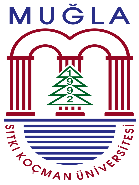 T.C.MUĞLA SITKI KOÇMAN ÜNİVERSİTESİSOSYAL BİLİMLER ENSTİTÜSÜDÖNEM PROJESİ ÖNERİ FORMUT.C.MUĞLA SITKI KOÇMAN ÜNİVERSİTESİSOSYAL BİLİMLER ENSTİTÜSÜDÖNEM PROJESİ ÖNERİ FORMUT.C.MUĞLA SITKI KOÇMAN ÜNİVERSİTESİSOSYAL BİLİMLER ENSTİTÜSÜDÖNEM PROJESİ ÖNERİ FORMUÖğrenci BilgileriÖğrenci BilgileriÖğrenci BilgileriÖğrenci BilgileriÖğrenci NumarasıÖğrenci NumarasıAdı SoyadıAdı SoyadıAnabilim Dalı ve ProgramıAnabilim Dalı ve ProgramıTelefon ve e-mailTelefon ve e-mail  SOSYAL BİLİMLER ENSTİTÜSÜ MÜDÜRLÜĞÜNE                                                                                                                       ….. /…. / 20….Yukarıda adı geçen öğrencinin Dönem Projesi Öneri Formu tarafımca uygun görülmüştür.  SOSYAL BİLİMLER ENSTİTÜSÜ MÜDÜRLÜĞÜNE                                                                                                                       ….. /…. / 20….Yukarıda adı geçen öğrencinin Dönem Projesi Öneri Formu tarafımca uygun görülmüştür.  SOSYAL BİLİMLER ENSTİTÜSÜ MÜDÜRLÜĞÜNE                                                                                                                       ….. /…. / 20….Yukarıda adı geçen öğrencinin Dönem Projesi Öneri Formu tarafımca uygun görülmüştür.  SOSYAL BİLİMLER ENSTİTÜSÜ MÜDÜRLÜĞÜNE                                                                                                                       ….. /…. / 20….Yukarıda adı geçen öğrencinin Dönem Projesi Öneri Formu tarafımca uygun görülmüştür.Danışmanın Unvanı ve Adı-SoyadıDanışmanın Unvanı ve Adı-Soyadıİmzasıİmzası.